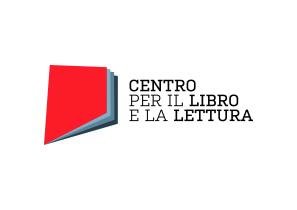 BANDO “LETTURA PER TUTTI” 2020“Promozione della lettura nelle biblioteche attraverso progetti dedicati a persone con difficoltà di lettura o con disabilità fisiche o sensoriali”FORMULARIO DI PRESENTAZIONE DELLA PROPOSTA PROGETTUALE     Al Centro per il libro e la lettura
    mbac-c-ll.bandi@mailcert.beniculturali.it La biblioteca ______________________________________ in qualità di proponente nella persona del Direttore (o del legale rappresentante) ______________________________________________chiede di partecipare alla procedura di cui al Bando “Lettura per tutti” 2020, riservato alle biblioteche che abbiano interesse a promuovere la lettura attraverso specifici progetti dedicati a persone con difficoltà di lettura o con disabilità fisiche o sensoriali; dichiara, sotto la propria responsabilità, che quanto affermato nella presente domanda corrisponde al vero;si impegna a inviare, su richiesta del Centro per il libro e la lettura, ulteriore eventuale documentazione a supporto;candida la proposta progettuale illustrata a seguire.Luogo ________________ data ___________      Firma digitale (o firma autografa)del Direttore (o del legale rappresentante)__________________________________I. INFORMAZIONI SUL SOGGETTO PROPONENTEII. DESCRIZIONE DELLA PROPOSTA PROGETTUALEInformazioni generaliContenuti della proposta progettualeIII. STIMA DEI COSTI DEL PROGETTO*Nota: il “costo stimato totale del progetto” è dato dalla sommatoria del “Finanziamento richiesto al Centro” (al massimo pari a 50.000 euro) più l’eventuale “Cofinanziamento” da parte del soggetto proponente o di terzi).* Il cofinanziamento è volontario e, qualora previsto, sarà valutato dalla Commissione con un punteggio addizionale, secondo i criteri di cui all’allegato B (punto 7). **Il Totale della colonna “Costo stimato totale” dovrà corrispondere alla sommatoria dei totali delle colonne “Finanziamento richiesto al Centro” + eventuale “Cofinanziamento da parte di terzi”. V. DESCRIZIONE DELLE ATTIVITA’ E CRONOPROGRAMMA DELLA PROPOSTA PROGETTUALEData prevista di inizio del progetto: ___/___/______Data prevista di conclusione del progetto: ___/___/______V.I DESCRIZIONE DELLE ATTIVITA’Nota: aggiungere righe per inserire ulteriori attività.V.II CRONOPROGRAMMA DELLA PROPOSTA PROGETTUALECompilare la tabella del Cronoprogramma evidenziando i mesi in cui è prevista l’attuazione delle suddette attività. È possibile adattare le colonne in funzione del numero dei mesi di durata del progetto.N.B. Il formulario va compilato in tutte le sue parti e inviato, in formato PDF, alla mail di posta certificata del Centro per il libro e la lettura mbac-c-ll.bandi@mailcert.beniculturali.it  entro e non oltre le ore 18.00 del 3/05/2021. Alla presente domanda deve essere allegata copia leggibile del documento di riconoscimento del sottoscrittore in corso di validità. Denominazione biblioteca Tipologia (comunale, statale ecc.)Codice fiscale IndirizzoCittàDirettoreReferente (qualora diverso dal Direttore)Telefono del referenteE-mail del referenteIndirizzo di posta certificataSito webTitolo della proposta progettuale(massimo 100 battute)Sintesi della proposta progettuale (massimo 1500 battute)Descrizione del target dei destinatari dell’intervento e analisi dei bisogni(massimo 1500 battute)Esperienza del soggetto proponente nell’ambito della promozione della lettura per persone con difficoltà di lettura o con disabilità fisiche o sensoriali.(massimo 1500 battute)Contenuti e obiettivi della proposta progettuale (punto 1.A dei criteri di valutazione).(massimo 3000 battute)Figure professionali coinvolte a diverso titolo nella proposta progettuale (punto 1.B dei criteri di valutazione).(massimo 1500 battute)Congruità dei costi e dei tempi di realizzazione delle fasi progettuali (punto 1.C dei criteri di valutazione).(massimo 1500 battute)Originalità e innovazione della proposta progettuale (punto 2 dei criteri di valutazione).(massimo 1500 battute)Modalità, ruoli e forme di coinvolgimento attivo di persone con difficoltà di lettura o con disabilità fisiche o sensoriali (punto 3.A dei criteri di valutazione).(massimo 1500 battute)Modalità, ruoli e forme di coinvolgimento attivo del pubblico indotto: familiari, insegnanti di sostegno (e non) delle scuole di ogni ordine e grado ed educatori (punto 3.B dei criteri di valutazione).(massimo 1500 battute)Indicazione di eventuali strumenti di monitoraggio e valutazione pre e/o post intervento (punto 4 dei criteri di valutazione).(massimo 1500 battute)Modalità di progettazione, realizzazione e gestione di attività per la promozione della lettura in collaborazione con i diversi soggetti del territorio. Indicare gli attori/partner (pubblici e/o privati) attivamente coinvolti e il ruolo che questi svolgeranno nella realizzazione del progetto. Indicare se è stato coinvolto il “Patto locale per la lettura” e descriverne le modalità (punto 5 dei criteri di valutazione). (massimo 1500 battute)Piano di informazione e promozione dell’iniziativa progettuale e delle attività (punto 6.A dei criteri di valutazione).(massimo 1500 battute)Informazione e sensibilizzazione dei cittadini sulle modalità alternative di lettura, possibili grazie alle nuove tecnologie, per le persone con difficoltà di lettura o con disabilità fisiche o sensoriali (punto 6.B dei criteri di valutazione).(massimo 1500 battute)Azioni per la raccolta di fondi necessari a sostenere nel tempo programmi e attività di promozione della lettura per persone con difficoltà di lettura, con disabilità fisiche o sensoriali (punto 7 dei criteri di valutazione).(massimo 1000 battute)Co-finanziamento volontario da parte di terzi (punto 8 dei criteri di valutazione).(indicare l’importo in cifre e in lettere)Voci di spesaCosto stimato totaleFinanziamento richiesto al CentroEventuale co-finanziamento*Spese per la realizzazione di programmi, applicazioni e piattaforme finalizzati a favorire l’accesso alla produzione editoriale delle persone con difficoltà di lettura o con disabilità fisiche o sensorialiSpese generali e costi per attività di coordinamento Spese per la realizzazione o l’acquisto di libri in formato alternativo (ad esempio: “libri parlati” in formato mp3, libri a grandi caratteri, tattili e in braille, audiolibri, ecc.)Spese per acquisto di ausili tiflologici (display, stampanti, videoingranditori, pc con tastiere a grandi caratteri, software specifici, screen reader con sintesi vocale, scanner con software OCR per il riconoscimento dei testi, lettori daisy e mp3, lenti di ingrandimento, computer con sintesi vocale, ecc…)Spese per il personale interno (entro il limite massimo del 10% del totale delle uscite)Spese di promozione e informazioneSpese per consulenze specificheSpese per serviziSpese per attività di formazione specificaTOTALE** = (A+B+C+D+E+F+G+H+I)ATTIVITA’ PROGETTUALIIndicare la denominazione dell’attività (es. attività di coordinamento, di promozione e informazione, ecc…).DESCRIZIONE DELLE ATTIVITÀ (descrivere in dettaglio le attività previste. Max. 1000 battute, spazi inclusi, per singola attività)ATTIVITA’ 1 “ …………….”ATTIVITA’ 2 “ …………….”ATTIVITA’ 3 “ …………….”ATTIVITA’ 4 “ …………….”ATTIVITA’ n “ …………….”ATTIVITA’ PROGETTUALIMESE DI PROGRAMMAZIONE DELLE ATTIVITA’MESE DI PROGRAMMAZIONE DELLE ATTIVITA’MESE DI PROGRAMMAZIONE DELLE ATTIVITA’MESE DI PROGRAMMAZIONE DELLE ATTIVITA’MESE DI PROGRAMMAZIONE DELLE ATTIVITA’MESE DI PROGRAMMAZIONE DELLE ATTIVITA’MESE DI PROGRAMMAZIONE DELLE ATTIVITA’MESE DI PROGRAMMAZIONE DELLE ATTIVITA’MESE DI PROGRAMMAZIONE DELLE ATTIVITA’MESE DI PROGRAMMAZIONE DELLE ATTIVITA’MESE DI PROGRAMMAZIONE DELLE ATTIVITA’MESE DI PROGRAMMAZIONE DELLE ATTIVITA’MESE DI PROGRAMMAZIONE DELLE ATTIVITA’MESE DI PROGRAMMAZIONE DELLE ATTIVITA’MESE DI PROGRAMMAZIONE DELLE ATTIVITA’MESE DI PROGRAMMAZIONE DELLE ATTIVITA’MESE DI PROGRAMMAZIONE DELLE ATTIVITA’MESE DI PROGRAMMAZIONE DELLE ATTIVITA’123456789101112131415161718ATTIVITA’ 1ATTIVITA’ 2ATTIVITA’ 3ATTIVITA’ 4ATTIVITA’ n …